POZIVAMO RODITELJE UČENIKA PRVIH RAZREDA NA RODITELJSKI SASTANAK U SRIJEDU, 30. 8. 2023. U 17:30 h MOLIMO DA NA RODITELJSKI SASTANAK DOĐE SAMO JEDAN RODITELJ. NA RODITELJSKI SASTANAK NE DOLAZE DJECA.SVEČANI DOČEK PRVAŠIĆA BIT ĆE 4. 9. 2023. U 17:00 h.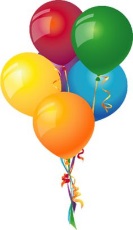 VESELIMO SE VAŠEM DOLASKU!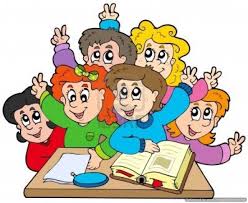 RAVNATELJICA, STRUČNI TIM I UČITELJICE